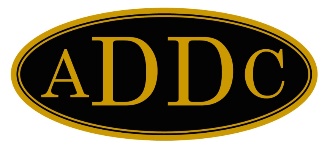 February 2024ADDC MembershipI hope everyone is staying warm and safe.  This time of year is inclement weather in most of the areas of our clubs.  I think even San Antonio has seen some colder than normal temperatures! The first order of business is getting in the membership renewals turned into ADO.  It is very important to that we receive these in a timely manner.  It helps immensely when planning the yearly budget. It also helps us keep an accurate count of members.  Don’t forget that we have student memberships as well.  A few clubs have been taking advantage of this discount fee!  The ADDC Board of Directors met on Saturday, January 27, 2024, via Zoom.  The budget vs actuals spreadsheet will be going out early this month.   With the continued decrease in membership, it is becoming more difficult to stay in the black.  We are hoping that the additions to our certification program and student memberships will help retain members and get new members.  As always, we need to continue to keep up with technology and offer options to members.  Contest Chairman Philana Thompson reported that 18 Clubs submitted their contest entries by the deadline!  Central (5), Northeast (3) Southeast (6), West (4).  Thank you, Philana Thompson and Esther Greyeyes, who over the past year made the new electronic submission process so much easier for the clubs and judges!   March is Desk and Derrick Awareness month.  Oklahoma City always has a fun game of Family Feud with questions about the industry, ADDC, Region and our club.  What does your club have planned? Please access the ADDC website as often as you can.  Also, if you have any changes that need to be made to your information, you can go in and update them yourself! www.addc.org.“Building a cohesive leadership team is the first critical step that an organization must take if it is to have the best chance at success.”  -Patrick Lencioni  Sincerely, Wendy Sparks